Mgr Katarzyna GajdziszewskaWYMAGANIA EDUKACYJNE  NIEZBĘDNE DO UZYSKANIA POSZCZEGÓLNYCH OCEN ŚRÓDROCZNYCH I ROCZNYCH Z RELIGII
W KLASIE V SZKOŁY PODSTAWOWEJ„Podstawa programowa katechezy Kościoła katolickiego w Polsce” z dnia 8 czerwca 2018 r.Podręcznik: AZ-21-01/20-KI-2/20 „Szczęśliwi, którzy szukają prawdy”, autorzy:
ks. dr K. Mielnicki, E. Kondrak, zgodny z programem nauczania nr AZ-2-02/20 z dnia11 V 2020 r. „Przez prawdę, piękno i dobro zdobywamy świętość”, autorzy: ks. dr K. Mielnicki,
E. Kondrak.W procesie oceniania obowiązuje stosowanie zasady kumulowania wymagań (ocenę wyższą otrzymać może uczeń, który spełnia wszystkie wymagania przypisane ocenom niższym). Oceniamy wiedzę i umiejętności ucznia oraz przejawy ich zastosowania w życiu codziennym, przede wszystkim w szkole. Gdy uczeń ubiega się o ocenę celującą, bierzemy pod uwagę również jego zaangażowanie religijno-społeczne poza szkołą.Ocenę niedostateczną otrzymuje uczeń, który:
a) nie spełnia wymagań na ocenę dopuszczającą, (i)
b) odmawia wszelkiej współpracy, (i)
c) ma lekceważący stosunek do przedmiotu i wiary.Ocenę dopuszczającą otrzymuje uczeń, który spełnia wymagania konieczne:w zakresie wiadomości i umiejętności opanował treści najłatwiejsze, najczęściej stosowane, stanowiące podstawę do dalszej edukacji, wykazuje choćby minimalne zainteresowanie przedmiotem i gotowość współpracy
z nauczycielem i w grupie.Ocenę dostateczną otrzymuje uczeń, który spełnia wymagania podstawowe:opanował treści najbardziej przystępne, najprostsze, najbardziej uniwersalne, niezbędne na danym etapie kształcenia i na wyższych etapach,uczestniczy w rozwiązywaniu problemów oraz umiejętnie słucha innych.Ocenę dobrą otrzymuje uczeń, który spełnia wymagania rozszerzające:opanował treści umiarkowanie przystępne oraz bardziej złożone,ukierunkowany jest na poszukiwanie prawdy i dobra oraz szanuje poglądy innych,aktywnie realizuje zadania wykonywane w grupie.Ocenę bardzo dobrą otrzymuje uczeń, który spełnia wymagania dopełniające:opanował treści obejmujące elementy trudne do opanowania, złożone i nietypowe,wykazuje własną inicjatywę w rozwiązywaniu problemów swojej społecznościwszechstronnie dba o rozwój swojej osobowości i podejmuje zadania apostolskie.Ocenę celującą otrzymuje uczeń, który: 
a) posiadł wiedzę i umiejętności z przedmiotu w danej klasie, samodzielnie i twórczo rozwija własne uzdolnienia, b) biegle posługuje się zdobytymi wiadomościami w rozwiązywaniu problemów teoretycznych lub praktycznych i proponuje rozwiązania nietypowe, c) osiąga sukcesy w konkursach i olimpiadach kwalifikując się do finałów na szczeblu diecezjalnym, powiatowym, regionalnym, wojewódzkim albo krajowym lub posiada inne porównywalne osiągnięcia.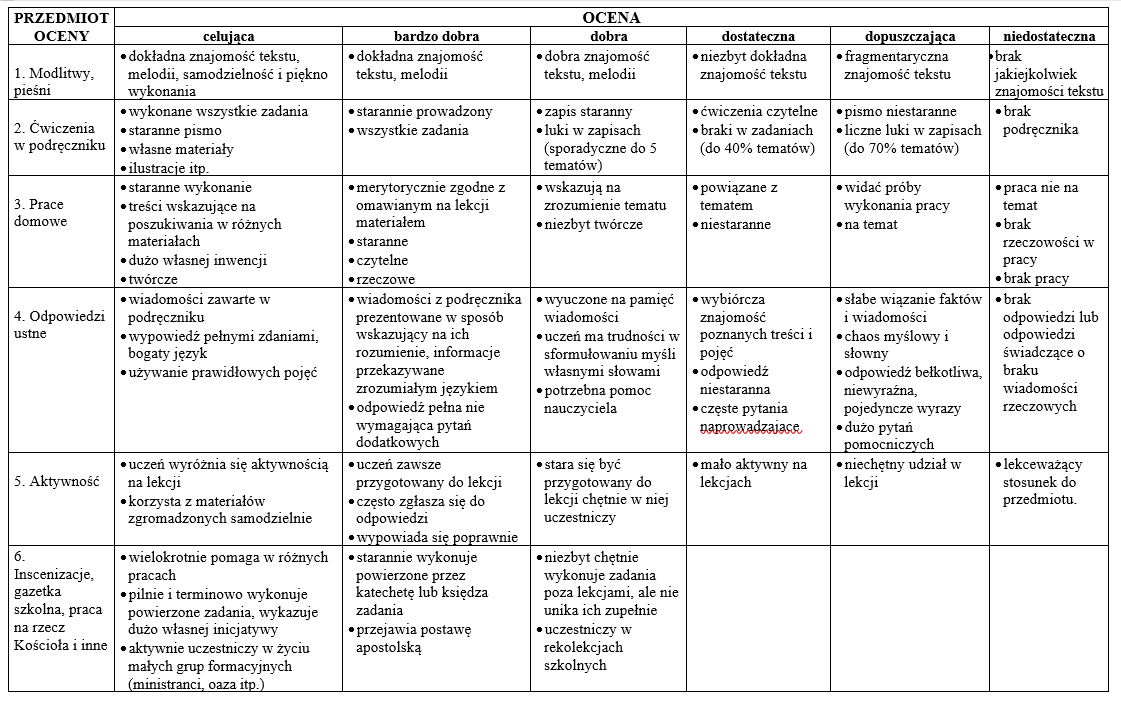 SPOSOBY SPRAWDZANIA OSIĄGNIĘĆ EDUKACYJNYCH UCZNIAOcenianie osiągnięć edukacyjnych ucznia z religii polega na rozpoznawaniu przez nauczyciela poziomu i postępów w opanowaniu przez ucznia wiadomości i umiejętności w stosunku do wymagań edukacyjnych wynikających z programu nauczania oraz formułowania oceny. 
W ocenianiu z religii obowiązują poniższe zasady:
1. Obiektywność – zastosowanie jednolitych norm i kryteriów oceniania.
2. Jawność – podawanie na bieżąco wyników pracy ucznia (rodziców na ich zapotrzebowanie lub, gdy zaistnieje taka potrzeba ze strony szkoły).
3. Instruktywność – wskazanie na występujące braki.
4. Mobilizacja do dalszej pracy.

Metody kontroli i ocen:
1. Konwencjonalne (bieżąca kontrola, prace pisemne, posługiwanie się książką, ćwiczenia praktyczne, obserwacja uczniów w toku ich pracy itp.).
2. Techniczne sposoby kontrolowania procesu dydaktycznego (kontrola i ocena przy pomocy zróżnicowanych zadań testowych).

Sposoby oceniania:
Wartościowanie gestem, słowem, mimiką, stopniem.

Elementy wchodzące w zakres oceny z religii: 
1. Ilość i jakość prezentowanych wiadomości.
2. Zainteresowanie przedmiotem.
3. Pilność i systematyczność.
5. Umiejętność zastosowania poznanych wiadomości w życiu.

Ocenianie ma na celu:
a) informowanie ucznia o poziomie jego osiągnięć edukacyjnych,
b) motywowanie ucznia do dalszej pracy,
c) pomaganie uczniowi w samodzielnym planowaniu jego rozwoju,
d) systematyczne informowanie rodziców (prawnych opiekunów) o postępach, trudnościach i specjalnych uzdolnieniach ucznia,
e) umożliwienie nauczycielom doskonalenia organizacji i metod pracy dydaktyczno-wychowawczej.

Ocenie podlegają:
1. Pisemne prace kontrolne – sprawdziany -  obejmujące więcej niż trzy jednostki lekcyjne, zapowiedziane z co najmniej tygodniowym wyprzedzeniem, sprawdzane przez nauczyciela do dwóch tygodni.
Kartkówki -  zakres ich materiału obejmować będzie nie więcej niż jedną jednostkę lekcyjną lub materiał podstawowy.
Testy sprawdzające umiejętność wyszukiwania informacji i czytania ze zrozumieniem dotyczące podanych tekstów źródłowych.
Pisemne prace kontrolne są do wglądu uczniów, a rodziców na ich zapotrzebowanie. Uczeń, który nie pisał pracy pisemnej jest zobowiązany do jej zaliczenia w okresie dwóch tygodni
w toku zajęć szkolnych w formie ustalonej przez nauczyciela.
2. Odpowiedzi ustne dotyczące materiału z zakresu ostatniej lekcji, lub określonej przez nauczyciela partii materiału..
3. Ocena ze znajomości podstawowych prawd wiary zdobywana podczas odpowiedzi ustnej lub pisemnej.
4. Zeszyt ćwiczeń: sprawdzany podczas odpowiedzi i według decyzji nauczyciela. 
5. Praca na lekcji.
6. Przygotowanie do poszczególnych lekcji.
7. Zaangażowanie w przygotowanie i przeprowadzenie uroczystości szkolnych o charakterze religijnym, zaangażowanie w przygotowanie gazetek szkolnych, udział w konkursach religijnych.Uczniowie mogą poprawiać jeden raz otrzymane oceny w formie ustalonej przez nauczyciela. Poprawiać można oceny od niedostatecznej do dobrej, poprawiona ocena nie może być jednak wyższa, niż bardzo dobra. Poprawianej oceny nie usuwa się, ale za ocenę ostateczną uważa się ocenę o wyższej wartości. Uczeń dwukrotnie w czasie semestru może zgłosić nieprzygotowanie do lekcji oraz dwukrotnie brak zeszytu, ćwiczenia lub zadania. Kolejne nieprzygotowania skutkują oceną niedostateczną.
Ilość ocen: 
W ciągu jednego semestru nauczyciel wystawia każdemu uczniowi co najmniej trzy oceny cząstkowe.Ocenianie roczne:
Ocenianie roczne uwzględnia oceny zarówno z pierwszego, jak i drugiego semestru.

Klasyfikacja: Uczeń może być niesklasyfikowany z religii, jeżeli brak podstaw do ustalenia oceny klasyfikacyjnej – brak ocen cząstkowych wynikający  z powodu jego nieusprawiedliwionej  nieobecności na zajęciach edukacyjnych przekraczającej połowę czasu przeznaczonego na te zajęcia w szkolnym planie edukacji. 
Pozytywną ocenę roczną z nauki religii może otrzymać ten uczeń, który w klasie programowo niższej został sklasyfikowany na pozytywną ocenę roczną ( szczegóły w załączonym dokumencie Komisji Wychowania Katolickiego Konferencji Episkopatu Polski).
Przy wystawieniu oceny śródrocznej i rocznej przyjmuje się następujące zasady: 
- ocena nie będzie miała charakteru średniej arytmetycznej ocen cząstkowych,
- najważniejszymi ocenami są noty z prac pisemnych – sprawdzianów, testów, kartkówek oraz odpowiedzi ustnych,
- oceny za zeszyt, zeszyt ćwiczeń i inne formy aktywności są ocenami wspomagającymi. 
Nauczyciel religii przedstawia możliwości poprawy oceny poprzez uzupełnienie niezbędnych wiadomości i umiejętności.
Oceny cząstkowe, semestralne i końcowe są zgodne z ocenianiem wewnątrzszkolnym.WARUNKI I TRYB OTRZYMANIA PRZEZ UCZNIA OCENY WYŻSZEJ
NIŻ PRZEWIDYWANAO ustalonej ocenie śródrocznej lub rocznej uczeń jest informowany najpóźniej trzy dni przed klasyfikacyjnym posiedzeniem rady pedagogicznej z równoczesnym wpisem tej oceny do dziennika.O przewidywanej rocznej ocenie klasyfikacyjnej z obowiązkowych i dodatkowych zajęć edukacyjnych uczeń i jego rodzice są informowani na zebraniu rodziców dwa tygodnie przed klasyfikacyjną Radą Pedagogiczną.Wyższą od przewidywanej roczną ocenę z zajęć edukacyjnych uczeń może uzyskać po uzupełnieniu wiadomości i umiejętności określonych na daną ocenę przez nauczyciela oraz wykazaniu tych wiadomości i umiejętności na sprawdzianie przeprowadzanym
w formie pisemnej i ustnej.Warunkiem przystąpienia do sprawdzianu jest zgłoszenie pisemnego wniosku o chęci uzyskania oceny wyższej niż przewidywana w ciągu tygodnia od terminu zebrania wymienionego w ust. 2.Sprawdzian jest przeprowadzany przez nauczyciela w terminie uzgodnionym
z uczniem i jego rodzicamiZałącznik nr 1Komisja Wychowania Katolickiego Konferencji Episkopatu Polski01-015 Warszawa, Skwer Kardynała Wyszyńskiego 6Warszawa, 25 sierpnia 2008 r.KWEP-C- 464/08Zasady oceniania osiągnięć edukacyjnych z religii Rzymsko-katolickiej w szkołach 	Niniejsze Zasady oceniania osiągnięć edukacyjnych z religii rzymsko-katolickiej w szkołach publicznych zostały opracowane na podstawie Dyrektorium Kościoła katolickiego w Polsce z 20 VI 2001 roku oraz Rozporządzenia Ministra Edukacji Narodowej z  30 IV 2007 roku w sprawie warunków i sposobu oceniania, klasyfikowania i promowania uczniów i słuchaczy oraz przeprowadzania sprawdzianów i egzaminów w szkołach publicznych (Dz. U. Nr 83, poz. 562, Dz. U. Nr 130, poz. 906, z 2008 r. Nr 3 poz. 9). Celem Zasad jest udzielenie pomocy katechetom w tworzeniu wymagań edukacyjnych oraz w rozwiązywaniu problemów z zakresu oceniania osiągnięć edukacyjnych i postępów w nauce religii dzieci i młodzieży§ 1. Na podstawie § 1 ust. 5 rozporządzenia Ministra Edukacji Narodowej z dnia 30 kwietnia 2007 r. w sprawie warunków i sposobu oceniania, klasyfikowania i promowania uczniów i słuchaczy oraz przeprowadzania sprawdzianów i egzaminów w szkołach publicznych (Dz. U. Nr 83, poz. 562, ze zm.) określa się zasady oceniania osiągnięć edukacyjnych uczniów z religii w publicznych i niepublicznych szkołach podstawowych, gimnazjach i szkołach ponadgimnazjalnych dla dzieci i młodzieży, w tym w szkołach artystycznych i specjalnych. § 2. 1. Osiągnięcia edukacyjne ucznia, który uczestniczy w zajęciach z religii na podstawie oświadczenia, o którym mowa w § 1 ust. 2 rozporządzenia Ministra Edukacji Narodowej z dnia 14 kwietnia 1992 r. w sprawie warunków i sposobu organizowania nauki religii w publicznych przedszkolach i szkołach (Dz. U. Nr 36 poz. 155 ze zm.) podlegają ocenianiu.2. Ocenianie osiągnięć edukacyjnych ucznia z religii polega na rozpoznawaniu przez nauczyciela religii poziomu i postępów w opanowaniu przez ucznia wiadomości i umiejętności w stosunku do wymagań edukacyjnych wynikających z Podstawy programowej katechezy Kościoła katolickiego w Polsce oraz realizowanego przez nauczyciela programu nauczania, uwzględniającego tę Podstawę. 3. Ocenianiu nie podlegają praktyki religijne.§ 3. 1. Ocenianie osiągnięć edukacyjnych uczniów z religii odbywa się w ramach oceniania wewnątrzszkolnego.2. Ocenianie wiadomości i umiejętności ucznia z religii ma na celu:  1) systematyczne informowanie ucznia o poziomie jego osiągnięć edukacyjnych oraz o postępach w tym zakresie;  2) udzielanie uczniowi pomocy w samodzielnym planowaniu jego rozwoju;  3) motywowanie ucznia do dalszych postępów w nauce;  4) dostarczenie rodzicom (prawnym opiekunom) i nauczycielom informacji o postępach, trudnościach w nauce oraz o specjalnych uzdolnieniach ucznia;  5) umożliwienie nauczycielom religii doskonalenia organizacji i metod pracy dydaktyczno-wychowawczej.3. W przypadku religii ocenianie wewnątrzszkolne obejmuje:  1) formułowanie przez nauczycieli religii wymagań edukacyjnych niezbędnych do uzyskania poszczególnych ocen śródrocznych i rocznych z tych zajęć;   2) ocenianie bieżące i ustalanie ocen śródrocznych, według skali i w formach przyjętych w danej szkole;  3) przeprowadzanie egzaminów klasyfikacyjnych, o których mowa w § 12;   4) ustalanie ocen rocznych, według skali, o której mowa w § 11 ust. 2;   5) ustalanie warunków i trybu uzyskania oceny rocznej wyższej niż przewidywana;   6) ustalanie warunków i sposobu przekazywania rodzicom (prawnym opiekunom) informacji o postępach i trudnościach ucznia w nauce, zgodnie ze szczegółowymi warunkami i sposobem oceniania wewnątrzszkolnego, określonymi w statucie szkoły. § 4. Nauczyciele religii na początku każdego roku szkolnego informują uczniów oraz ich rodziców (prawnych opiekunów) o:  1) wymaganiach edukacyjnych niezbędnych do uzyskania poszczególnych ocen śródrocznych i rocznych z religii, wynikających z realizowanego przez siebie programu nauczania;   2) sposobach sprawdzania osiągnięć edukacyjnych uczniów;   3) warunkach i trybie uzyskania z religii oceny rocznej wyższej niż przewidywana. § 5. 1. Oceny z religii są jawne dla ucznia i jego rodziców (prawnych opiekunów).2. Na wniosek ucznia lub jego rodziców (prawnych opiekunów) nauczyciel religii uzasadnia ustaloną ocenę w sposób określony w statucie szkoły.3. Na wniosek ucznia lub jego rodziców (prawnych opiekunów) sprawdzone i ocenione pisemne prace kontrolne oraz inna dokumentacja dotycząca oceniania ucznia są udostępniane do wglądu uczniowi lub jego rodzicom (prawnym opiekunom).§ 6. 1. Nauczyciel religii jest obowiązany, na podstawie opinii publicznej poradni psychologiczno-pedagogicznej, w tym publicznej poradni specjalistycznej, dostosować wymagania edukacyjne, o których mowa w § 4 pkt 1, do indywidualnych potrzeb psychofizycznych i edukacyjnych ucznia, u którego stwierdzono zaburzenia i odchylenia rozwojowe lub specyficzne trudności w uczeniu się, uniemożliwiające sprostanie tym wymaganiom.2. Dostosowanie wymagań edukacyjnych, o których mowa w § 4 pkt 1, do indywidualnych potrzeb psychofizycznych i edukacyjnych ucznia, u którego stwierdzono specyficzne trudności w uczeniu się, uniemożliwiające sprostanie tym wymaganiom, następuje także na podstawie opinii niepublicznej poradni psychologiczno-pedagogicznej, w tym niepublicznej poradni specjalistycznej, o której mowa w art. 71b ust. 3b ustawy z 7 IX 1991 roku o systemie oświaty.3. W przypadku ucznia posiadającego orzeczenie o potrzebie kształcenia specjalnego albo indywidualnego nauczania dostosowanie wymagań edukacyjnych, o których mowa w § 4 pkt 1, do indywidualnych potrzeb psychofizycznych i edukacyjnych ucznia może nastąpić na podstawie tego orzeczenia.§ 7. 1. Rezygnację z uczestniczenia w nauce religii składają rodzice (prawni opiekunowie) lub – w przypadku ucznia pełnoletniego – on sam, u dyrektora szkoły. Rezygnacja z uczestniczenia w zajęciach z religii może nastąpić w każdym czasie i traktowana jest jako zmiana oświadczenia, o której mowa w § 1 ust. 2 rozporządzenia Ministra Edukacji Narodowej z dnia 14 kwietnia 1992 r. w sprawie warunków i sposobu organizowania nauki religii w publicznych przedszkolach i szkołach (Dz. U. Nr 36 poz. 155 ze zm.).2. W przypadku zwolnienia ucznia z zajęć z religii na podstawie zmiany oświadczenia, o której mowa w ust. 1, uczniowi nie ustala się odpowiednio ocen śródrocznych i rocznych, a w dokumentacji przebiegu nauczania nie dokonuje się żadnych wpisów. § 8. 1. W przypadku złożenia oświadczenia, o którym mowa w § 1 ust. 2 rozporządzenia Ministra Edukacji Narodowej z dnia 14 kwietnia 1992 r. w sprawie warunków i sposobu organizowania nauki religii w publicznych przedszkolach i szkołach (Dz. U. Nr 36 poz. 155 ze zm.), w klasie programowo wyższej, uczeń jest objęty nauką religii. 2. Pozytywną ocenę roczną z nauki religii może otrzymać ten uczeń, który w klasie programowo niższej został sklasyfikowany na pozytywną ocenę roczną.3. Ocenę pozytywną z poprzedniego roku nauczania może uzyskać, o ile  będzie uzupełniać braki w sposób uzgodniony z nauczycielem religii. W takim przypadku, przy ustalaniu ocen śródrocznych i rocznych, nauczyciel uwzględnia również te oceny bieżące, które uczeń uzyskał w wyniku uzupełniania braków. Gdy uzupełnienie braków nie jest możliwe, uczeń może być objęty nauką religii w kolejnym roku szkolnym, po przystąpieniu do egzaminu klasyfikacyjnego wyznaczonego przez dyrektora szkoły. 4. Egzamin klasyfikacyjny, o którym mowa w ust. 3, przeprowadzany jest na zasadach określonych w § 12 i obejmuje te treści zawarte w programie nauczania, których uczeń nie zrealizował we wcześniejszym toku kształcenia. § 9. 1. Klasyfikacja śródroczna polega na okresowym podsumowaniu osiągnięć edukacyjnych ucznia z religii oraz ustaleniu – według skali określonej w statucie szkoły – oceny śródrocznej z tych zajęć. 2. Klasyfikację śródroczną uczniów przeprowadza się w terminach określonych w statucie szkoły.3. Klasyfikacja roczna, począwszy od klasy I szkoły podstawowej, polega na podsumowaniu osiągnięć edukacyjnych ucznia z religii w danym roku szkolnym oraz ustaleniu oceny rocznej z tych zajęć, według skali, o której mowa w § 11 ust. 2. 4. Przed rocznym klasyfikacyjnym zebraniem plenarnym rady pedagogicznej nauczyciele religii są obowiązani poinformować ucznia i jego rodziców (prawnych opiekunów) o przewidywanej dla niego ocenie rocznej z religii, w terminie i formie określonych w statucie szkoły. § 10. 1. Oceny śródroczne i roczne z religii ustalają nauczyciele religii. 2. Ocena roczna z religii nie ma wpływu na promocję do klasy programowo wyższej ani na ukończenie szkoły.3. W szkołach (oddziałach) integracyjnych ocenę śródroczną i roczną z religii dla uczniów posiadających orzeczenie o potrzebie kształcenia specjalnego ustala nauczyciel religii, po zasięgnięciu opinii nauczyciela współorganizującego kształcenie integracyjne, o którym mowa w odrębnych przepisach. § 11. 1. Oceny bieżące i oceny śródroczne z religii ustala się według skali określonej w statucie szkoły.2. Oceny roczne z religii ustala się w stopniach według następującej skali:   1) stopień celujący – 6;  2) stopień bardzo dobry – 5;  3) stopień dobry – 4;  4) stopień dostateczny – 3;  5) stopień dopuszczający – 2;  6) stopień niedostateczny – 1.4. Oceny śródroczne i roczne z religii nie mają wpływu na ocenę klasyfikacyjną zachowania.§ 12. 1. Uczeń może nie być klasyfikowany z religii, jeżeli brak jest podstaw do ustalenia oceny śródrocznej lub rocznej z powodu nieobecności ucznia na tych zajęciach przekraczającej połowę czasu przeznaczonego na religię w szkolnym planie nauczania.2. Termin egzaminu klasyfikacyjnego z religii uzgadnia się z uczniem i jego rodzicami (prawnymi opiekunami).3. Egzamin klasyfikacyjny z religii przeprowadza się w formie pisemnej i ustnej. 4. Egzamin klasyfikacyjny z religii przeprowadza nauczyciel religii w obecności innego nauczyciela religii wskazanego przez dyrektora szkoły. 5. W czasie egzaminu klasyfikacyjnego z religii mogą być obecni – w charakterze obserwatorów – rodzice (prawni opiekunowie) ucznia.6. Z przeprowadzonego egzaminu klasyfikacyjnego z religii sporządza się protokół zawierający w szczególności:  1) imiona i nazwiska członków komisji, o których mowa w ust. 4, 
  2) termin egzaminu klasyfikacyjnego;
  3) zadania (ćwiczenia) egzaminacyjne;
  4) wyniki egzaminu klasyfikacyjnego oraz uzyskane oceny.Do protokołu dołącza się pisemne prace ucznia i zwięzłą informację o ustnych odpowiedziach ucznia. Protokół stanowi załącznik do arkusza ocen ucznia. 7. W przypadku nieklasyfikowania ucznia z religii w dokumentacji przebiegu nauczania zamiast oceny wpisuje się „nieklasyfikowany”. 8. Fakt nieklasyfikowania ucznia z religii nie ma wpływu na promocję do klasy programowo wyższej ani na ukończenie szkoły. § 13. Ustalona przez nauczyciela religii albo uzyskana w wyniku egzaminu klasyfikacyjnego ocena roczna z religii jest ostateczna, z zastrzeżeniem ust. § 14. § 14. 1. Uczeń lub jego rodzice (prawni opiekunowie) mogą zgłosić zastrzeżenia do dyrektora szkoły, jeżeli uznają, że ocena roczna z religii została ustalona niezgodnie z zasadami dotyczącymi trybu ustalania tej oceny. Zastrzeżenia mogą być zgłoszone w terminie 7 dni od dnia zakończenia zajęć dydaktyczno-wychowawczych.2. W przypadku stwierdzenia, że ocena roczna z religii została ustalona niezgodnie z zasadami dotyczącymi trybu ustalania tej oceny, dyrektor szkoły powołuje komisję, która przeprowadza sprawdzian wiadomości i umiejętności ucznia, w formie pisemnej i ustnej, oraz ustala ocenę roczną. 3. Termin sprawdzianu, o którym mowa w ust. 2 uzgadnia się z uczniem i jego rodzicami (prawnymi opiekunami).4. W skład komisji wchodzą:      1) dyrektor szkoły albo nauczyciel zajmujący w tej szkole inne stanowisko kierownicze – jako przewodniczący komisji,
2) nauczyciel religii prowadzący zajęcia z religii, który ocenę ustalił, 
3) jeden lub dwóch nauczycieli religii z danej lub innej szkoły tego samego typu, prowadzących zajęcia z religii. 5. Nauczyciel, o którym mowa w ust. 4 pkt. 2, może być zwolniony z udziału w pracy komisji na własną prośbę. W takim przypadku dyrektor szkoły powołuje innego nauczyciela prowadzącego zajęcia z religii, z tym, że powołanie nauczyciela zatrudnionego w innej szkole następuje w porozumieniu z dyrektorem tej szkoły.6. Ustalona przez komisję ocena roczna z religii nie może być niższa od ustalonej wcześniej oceny. Ocena ustalona przez komisję jest ostateczna. 7. Z prac komisji sporządza się protokół zawierający w szczególności:      1)  skład komisji,
2)  termin sprawdzianu, o którym mowa w ust. 2,
3)  zadania (pytania) sprawdzające,
4)  wynik sprawdzianu oraz ustaloną ocenę;Protokół stanowi załącznik do arkusza ocen ucznia.8. Do protokołu, o którym mowa w ust. 7, dołącza się pisemne prace ucznia i zwięzłą informację o ustnych odpowiedziach ucznia.9. Uczeń, który z przyczyn usprawiedliwionych nie przystąpił w wyznaczonym terminie do sprawdzianu, o którym mowa w ust. 2, może przystąpić do niego w dodatkowym terminie wyznaczonym przez dyrektora szkoły. § 15. 1. Uczeń, który nie uzyskał oceny rocznej z religii lub uzyskał roczną ocenę niedostateczną powinien uzupełnić braki w następnym roku szkolnym, w formach i terminie ustalonych przez nauczyciela religii. 2. Przy uzupełnianiu braków przepis § 8 ust. 3 stosuje się odpowiednio. § 16. Oceną końcową z religii, wpisywaną na świadectwie ukończenia szkoły, jest ocena roczna uzyskana przez ucznia w klasie programowo najwyższej w danym typie szkoły.Przewodniczący Komisji Wychowania KatolickiegoKonferencji Episkopatu Polski+ Kazimierz Nycz